Notes de Frais SAISON 2023 / 2024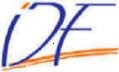 Nombre de kilomètres parcourus (aller-retour) :Parkings (joindre les tickets) :	=Taxi, Metro, Train (justificatifs à joindre) :	=Indemnités d'arbitrage (feuille annexe)	=TOTALLigue des Sports de Glace de l'Ile de FranceComité de Patinage ArtistiqueNOMPRENOMADRESSEDATELIEUACTIONFRAIS